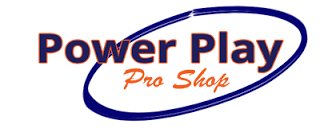 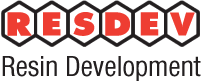 SUNDAY 22nd JULY 2018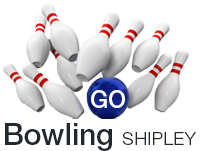 GO Bowling Shipley Lanes Market Street Shipley BD18 3QDBTBA Tour Stop 14BTBA Sanction No 18/0070NThe tournament is open to bowlers who are under 15 years old or younger on the 31st August 2018.The tournament is a diamond trios format three bowlers will make up a team with Bowler A bowling 2 games singles, Bowlers  A & B bowling 2  games doubles, Bowlers A,B & C bowling  2 games trios, Bowlers B & C bowling 2 games doubles,Bowler C bowling 2 games singles.Teams can be made up of boys and girls.Teams can be made up of bowlers from different YBC’sBowlers will need to be current BTBA members and have their BTBA cards at registrationThere is a Maximum of 12 trios teams per squad allowed to enter.Prizes will be given for top 3 singles, top 3 doubles top 3 trios, top three teams and top 3 all events.BTBA Ranking points will be awarded based on final all events positions.Squad A Registration is at 08:45 AM and start bowling at 09:00 AMSquad B Registration is at 13:00 PM and start bowling at 13:15 PMOrder of Play 			TOURNAMENT RULESThis is a B.T.B.A. tour event and will be sanctioned by the B.T.B.A. their rules will govern the event along with the following special rules and conditions.All bowlers shall be current members of the BTBA.  Membership dates will be checked online by tournament management.  If a bowler’s membership has expired the bowler can renew online or they may be unable to bowl.This will be a handicap tournament throughout with bowler’s handicap being calculated on 75% of 200.Entrants must declare their highest average in any league, tournament or merit table over 21 games on the day of bowling. Y.B.C. officials must submit a current league standing sheet seven days prior to bowling.The tournament managers are Mike Cummings & Mark Stoner.The tournament managers reserve the right to refuse or rerate any entry if they considers there is just cause to do so. Protests must be lodged by the Y.B.C. official / bowler within 30mins.A provisional ball must be rolled if a dispute relating to pinfall cannot be resolved immediately. The tournament manager’s decision is final subject to appeal to the B.T.B.A.	No competitor will be allowed to smoke or consume alcohol anywhere in the centre during the tournament. Any breach of this rule will result in immediate disqualification of the individual concerned.Profane Language, improper gestures or abuse of bowling equipment / machinery may also result in disqualificationAny disqualification may result in loss of scores / awards. Any bowler whose conduct is likely to bring the sport into disrepute will also be disqualified. Any individual disqualified will be reported to the B.T.B.A. for consideration of disciplinary proceedings.Competitors who are not dressed in correct bowling attire in the bowler’s area will not be permitted to bowl.   Shirts should contain YBC / Bowlers name.   Boys shall wear black or grey trousers.   Girls shall wear dark skirt, skorts or trousers.   Denim jeans tracksuit / jogging bottoms of any colour will not be permitted.Mobile phones should be turned off and not taken into bowling area.Only tournament officials, Players and one licensed instructor / coach per team will be allowed in the playing area. YBC officials, instructors and coaches must adhere to the dress code laid down in the tournament rules. ENTRY FORMTeam Name…………………………………………………………………__________________________________________________________Bowler Name	………………………………………   Date of Birth ……………………….YBC	……………………………………BTBA No………………….  Average…………….__________________________________________________________Bowler Name	………………………………………   Date of Birth ……………………….YBC	……………………………………BTBA No………………….  Average…………….__________________________________________________________Bowler Name	………………………………………   Date of Birth ……………………….YBC	……………………………………BTBA No………………….  Average…………….__________________________________________________________Contact Name	…………………………………………………….Contact Tel No	…………………………………………………….Contact Email………………………………………………….....Squad A 		Squad B 	Select preferred squadBowlers within 50 miles are requested to enter squad AEntry FeeLinage				£9.00YTBA & JTE Contribution	£4.00 (£3.00 JTE £1.00 YTBA)Prize Fund (Returned 100%)	£12.00 + Sponsorship ContributionTOTAL				£25.00	Per Bowler / £75.00 Per TeamSQUAD AREDRESSSQUAD B09:00Bowler A Singles REDRESS13:15Bowler A Singles09:30Bowler A & B DoublesREDRESS13:45Bowler A & B Doubles10:20TriosREDRESS14:35Trios11:30Bowler B & C DoublesREDRESS15:45Bowler B & C Doubles12:15Bowler C SinglesREDRESS16:30Bowler C Singles